KEFRI/F/MR/02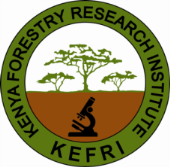 ATTENDANCE REGISTER FOR IMS INTERNAL AUDITAudit Centre: …………………………...................	Date: ……………………….SNO.NAMEDESIGNATIONSIGNATURESIGNATURESNO.NAMEDESIGNATIONOpening meetingClosing meeting